        ҠАРАР                                                                                                               ПОСТАНОВЛЕНИЕ	18 февраль 2019 й.                                       №  15                                  18 февраля 2019 г.Об утверждении программы  Профилактика терроризма и экстремизма, а также минимизация и ликвидация последствий проявления терроризма и экстремизма на территории сельского поселения Ямакаевский сельсовет  муниципального района Благоварский район Республики Башкортостан на 2019-2020 годыВ соответствии с Федеральным законом от 06.03.2006 года N 35-ФЗ «О противодействии терроризму»,  Федеральным законом от 06.10.2003 г. № 131-ФЗ «Об основных принципах организации  местного самоуправления в Российской Федерации», Уставом муниципального образования  сельского поселения Ямакаевский сельский совет в целях профилактики терроризма и экстремизма, а также минимизации ликвидации последствий проявления  терроризма и экстремизма  в границах поселения, ПОСТАНОВЛЯЕТ:   1.Утвердить  муниципальную Программу «Противодействие экстремизму и профилактика терроризма на территории муниципального образования сельского поселения Ямакаевский сельский совет на 2019-2020 годы» (далее Программа) согласно приложению.    2.Определить заказчиком Программы администрацию сельского поселения   Ямакаевский сельский совет.   3.Сектору финансов и бухгалтерского учета администрации в течение всего периода реализации Программы осуществлять финансирование программных мероприятий в пределах ассигнований, предусмотренных на эти цели в местном бюджете муниципального образования сельского поселения Ямакаевский сельский совет.  4.Настоящее постановление разместить на официальном сайте  сельского поселения Ямакаевский сельский совет.  5. Постановление вступает в силу со дня его подписания.  6. Контроль за исполнением настоящего постановления оставляю за собой.  Глава сельского поселения Ямакаевский сельсовет  муниципального района  Благоварский район                       			               Республики Башкортостан                                                              А.А.ХусаиновУтвержденапостановлением главы сельского поселения Ямакаевский сельсовет                                                                                                                          муниципального района                                                                          Благоварский районРеспублики Башкортостанот 18 февраля  2019 г. N 15 ПРОГРАММА"ПРОФИЛАКТИКА ТЕРРОРИЗМА И ЭКСТРЕМИЗМА, ОБЕСПЕЧЕНИЕБЕЗОПАСНОСТИ НАСЕЛЕНИЯ И ТЕРРИТОРИИ СЕЛЬСКОГО ПОСЕЛЕНИЯ ЯМАКАЕВСКИЙ СЕЛЬСОВЕТ МУНИЦИПАЛЬНОГО РАЙОНА БЛАГОВАРСКИЙ РАЙОН РЕСПУБЛИКИ БАШКОРТОСТАН НА 2019-2010 ГОДЫ»ПАСПОРТ ПРОГРАММЫ: Наименование - Программа "Профилактика терроризма и экстремизма, обеспечение безопасности населения и территории сельского поселения Ямакаевский сельсовет муниципального района Благоварский район Республики Башкортостан на 2019 - 2020 годы" (далее Программа).Основание   для разработки   Программы  –  Федеральный  закон от 06.03.2006 года № 35-ФЗ  «О противодействии терроризму», Федеральный закон от 25.07.2002 года № 114-ФЗ «О противодействии экстремистской направленности»,  Указ Президента  Российской Федерации  от  15 февраля 2006 года N 116 "О мерах по противодействию терроризму", решение антитеррористической комиссии Республики Башкортостан от 1 апреля 2009 года N 3 "О Комплексном плане профилактики терроризма и экстремизма, обеспечения безопасности населения и территории Республики Башкортостан на 2009 - 2012 годы", постановление Правительства Республики Башкортостан от 08.02.2011 года № 31 «Об утверждении республиканской целевой программы «Профилактика терроризма и экстремизма в Республике Башкортостан на 2019-2020 годы».Заказчик Программы – Администрация сельского поселения Ямакаевский сельсовет муниципального района Благоварский район Республики Башкортостан.Разработчики Программы – Администрация сельского поселения Ямакаевский сельсовет муниципального района Благоварский район Республики Башкортостан, Антитеррористическая комиссия администрации сельского поселения Ямакаевский сельсовет муниципального района Благоварский район Республики Башкортостан. ЦЕЛЬ И ЗАДАЧИ ПРОГРАММЫ.Цель: реализация государственной политики Российской Федерации в области профилактики терроризма и экстремизма на территории сельского поселения Ямакаевский сельсовет муниципального района Благоварский район Республики Башкортостан путем совершенствования системы профилактических мер антитеррористической и противоэкстремистской направленности, формирования уважительного отношения к этнокультурным и конфессиональным ценностям народов, проживающих на территории сельского поселения Ямакаевский сельсовет муниципального района Благоварский район Республики Башкортостан.Задачи:а) в сфере профилактики и предупреждения террористических и экстремистских проявлений:-участие в реализации государственной политики в области борьбы с терроризмом на территории сельского поселения Ямакаевский сельсовет муниципального района Благоварский район Республики Башкортостан;-активизация мер по профилактике и предотвращению конфликтов на социально-политической, религиозной, этнической почве; обеспечение социально-политической стабильности и формирование на основе всестороннего и гармоничного этнокультурного развития ценностей общероссийского гражданства у народов, проживающих на территории сельского поселения Ямакаевский сельсовет  муниципального района Благоварский район Республики Башкортостан;-устранение предпосылок и условий возникновения террористических и экстремистских проявлений;-обеспечение антитеррористической устойчивости и безопасного функционирования объектов на территории сельского поселения Ямакаевский сельсовет муниципального района Благоварский район Республики Башкортостан;-вовлечение граждан, организаций, средств массовой информации, общественных и религиозных объединений, иных институтов гражданского общества в процесс участия в противодействии террористическим и экстремистским проявлениям;-организация работы с населением, направленной на предупреждение террористической и экстремистской деятельности, формирование нетерпимости к подобным проявлениям, повышение бдительности, уровня правовой осведомленности и правовой культуры граждан;б) в сфере информационно - пропагандистского сопровождения антитеррористической деятельности и информационного противодействия терроризму и экстремизму:-формирование и совершенствование механизмов защиты информационного пространства и населения сельского поселения Ямакаевский сельсовет муниципального района Благоварский район Республики Башкортостан от идеологии терроризма и экстремизма;-совершенствование информационно-пропагандистской и воспитательной работы, направленной на профилактику и предупреждение террористических и экстремистских проявлений;-повышение уровня информированности и просвещения населения по вопросам обеспечения безопасности, противодействия терроризму и его идеологии.Сроки реализации Программы - 2015 - 2018 годы.Источники финансирования – за счет средств местного бюджета с учетом его возможностей и собственных средств исполнителей.Контроль за реализацией Программы - Контроль за реализацией Программы осуществляет Администрация сельского поселения Ямакаевский сельсовет муниципального района Благоварский район Республики Башкортостан.МЕХАНИЗМ РЕАЛИЗАЦИИ ПРОГРАММЫ И КОНТРОЛЬ ЗА ХОДОМ ЕЕ ВЫПОЛНЕНИЯ:Заказчик Программы - Администрация  сельского поселения Ямакаевский сельсовет муниципального района Благоварский район Республики Башкортостан определяет исполнителей Программы, согласовывает с ними возможные сроки выполнения мероприятий, объемы и источники финансирования, обеспечивает целевое и эффективное использование выделенных средств, ежегодно уточняет целевые показатели и затраты, запрашивает у исполнителей отчеты о выполнении программных мероприятий.Контроль за реализацией Программы осуществляет Администрация сельского поселения Ямакаевский сельсовет муниципального района Благоварский район Республики Башкортостан.ОЦЕНКА СОЦИАЛЬНО-ЭКОНОМИЧЕСКОЙ ЭФФЕКТИВНОСТИ РЕАЛИЗАЦИИ ПРОГРАММЫ:Социальная значимость Программы обусловлена комплексом мероприятий, направленных на:- максимальное предотвращение террористических актов, повышение уровня безопасности населения и территории сельского поселения Ямакаевский сельсовет муниципального района Благоварский район Республики Башкортостан от угроз терроризма и экстремизма;- предупреждение и пресечение распространения террористической и экстремистской идеологии;Реализация мероприятий Программы позволит повысить уровень безопасности населения и территории сельского поселения Ямакаевский сельсовет муниципального района Благоварский район Республики Башкортостан от угроз терроризма и экстремизма.4. ПЕРЕЧЕНЬ ПРОГРАММНЫХ МЕРОПРИЯТИЙ:Глава сельского поселенияЯмакаевский сельсовет                                    А.А.ХусаиновБлаговар районы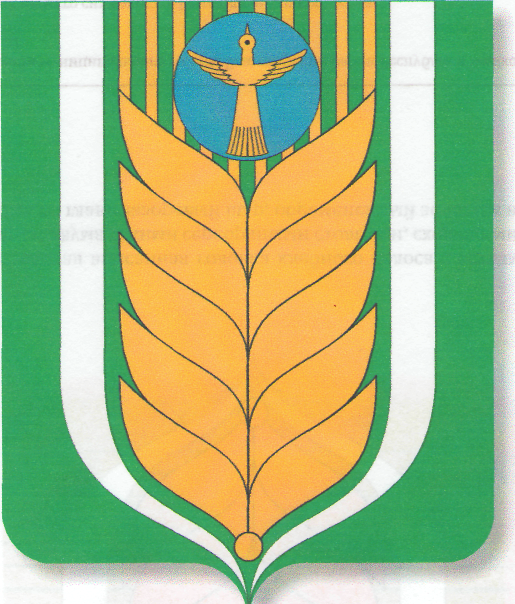 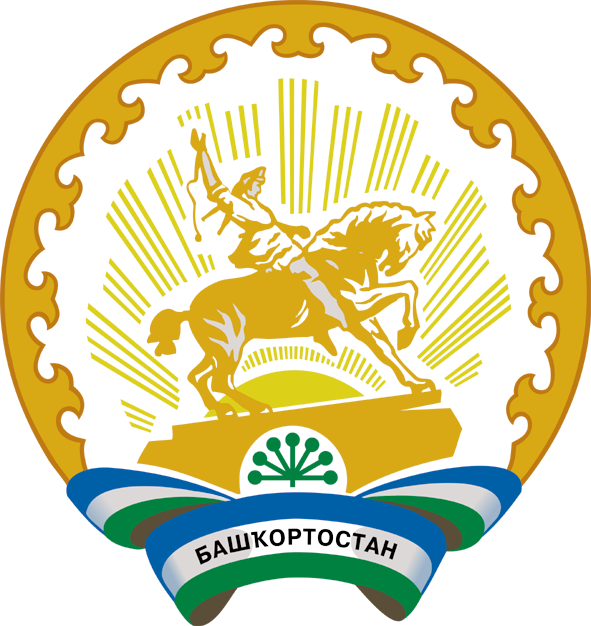 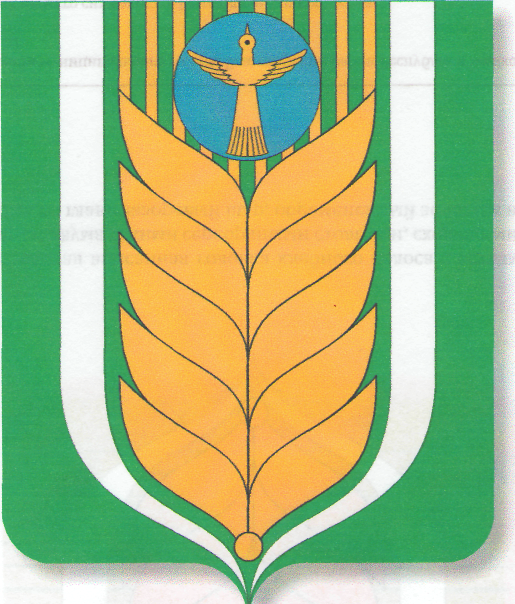 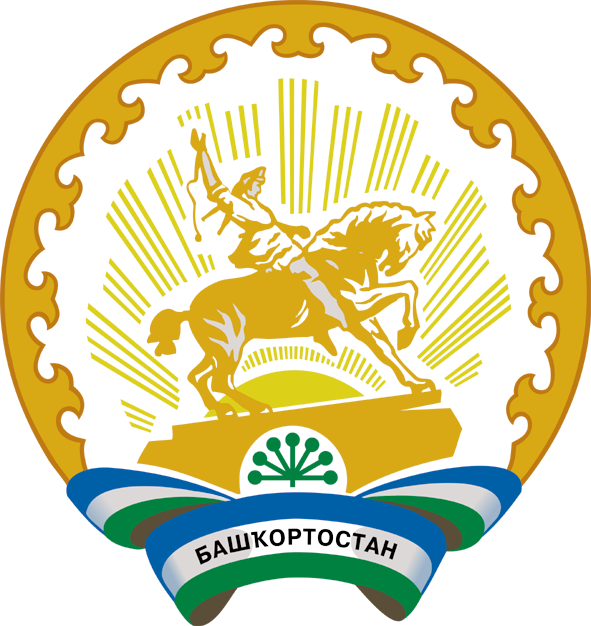 муниципаль районыныңЯмаkай ауыл советыауыл биләмәһехакимияте452748, Ямаkай ауылы,Сәскә урамы, 3Тел. 8(34747)3-16-31;3-16-37                     801105511018@mail.ruАдминистрациясельского поселенияЯмакаевский сельсоветмуниципального районаБлаговарский район452748, село Ямакай,ул.Цветочная, 3Тел. 8(34747)3-16-31; 3-16-37                801105511018@mail.ru№ п/пМероприятияИсполнителиСрок исполненияСрок исполненияИсточники финансирова-ния№ п/пМероприятияИсполнителиСрок исполненияСрок исполненияИсточники финансирова-ния1234451.1Осуществление комплекса мер по обеспечению правопорядка и общественной безопасности на улицах, общественных местах, а также  в период проведения массовых, праздничных мероприятий. Администрациясельского поселения, ОМВД по Благоварскому району (по согласованию) 2019-20202019-2020Средства СП1.2Обеспечение постоянного мониторинга оперативной обстановки на территории и в окружении потенциально-опасных объектов и объектов жизнеобеспечения населения с целью своевременного вскрытия возможных террористических угроз и принятия профилактических мер реагированияОМВД по Благоварскому району (по согласованию), администрация сельского поселения 2019-20202019-2020Средства СП1.3Проводить совместные антитеррористические ученияУчастковый инспектор ОМВД по Благоварскому району (по согласованию), ОУ ГОЧС администрация СП2019-20202019-2020Средства СП1.4Организация взаимодействия с населением, общественными и религиозными  объединениями, по их участию на добровольной основе в предупреждении преступлений террористического характера и недопустимости осуществления экстремистской деятельностиадминистрация сельского  поселения,общественные и религиозные объединения(по согласованию)2019-20202019-2020Средства СП1.5Осуществлять проверку неиспользуемых или использующихся не по назначению строений и помещений на территории лечебных и оздоровительных учреждений, интернатов, объектов долгостроя, иных строений и помещений с целью предотвращения и пресечения их использования для хранения огнестрельного оружия, боеприпасов, взрывчатых веществ, взрывных устройств и сильнодействующих ядовитых отравляющих веществУчастковый инспектор ОМВД по Благоварскому району (по согласованию), администрация сельского поселения 2019-20202019-2020Средства СП1.6Осуществление профилактики экстремистских проявлений в  семьях, находящихся в трудной жизненной ситуации и проведения мероприятий по привлечению молодежи, в том числе неорганизованной к реализации общественно значимых социальных проектов и программКомиссия по делам несовершеннолетних, администрация  сельского поселения 2019-20202019-20202019-2020Средства СП1.6Проведение на массовых мероприятиях  профилактических бесед с населением о действиях при угрозе возникновения террористического акта с приглашением представителей правоохранительных органовУчастковый инспектор ОМВД по Благоварскому району (по согласованию),СДК с.Ямакай2019-20202019-2020Средства СП1.8Проводить мероприятий по выявлению граждан, сдающих помещения в аренду (в пользование) лицам без регистрации Участковый инспектор ОМВД по Благоварскому району (по согласованию), ОУФМС по РБ (по согласованию)2019-20202019-2020Средства СП1.9Организовать работу по выявлению фактов незаконного привлечения к трудовой деятельности иностранной рабочей силыОУФМС по Благоварскому району (по согласованию), администрация сельского поселения2019-20202019-2020Средства СП1.10Проведение культурно-массовых мероприятий, направленных на профилактику экстремизма, укрепления межнационального согласияАдминистрация СП, отдел культуры (по согласованию)2019-20202019-2020Средства СП1.11Представление в органы прокуратуры материалов для вынесения предостережений руководителям общественных и религиозных объединений, а также другим лицам о недопустимости осуществления экстремистской деятельности Участковый инспектор ОМВД по Благоварскому району (по согласованию), администрация СП2019-20202019-2020Средства СП1.12Организация уличного освещения на территории сельского поселения.Администрация СП2019-20202019-2020Средства СП	2. Информационно-пропагандистское 	сопровождение антитеррористической деятельности 	и информационное противодействие терроризму и экстремизму	2. Информационно-пропагандистское 	сопровождение антитеррористической деятельности 	и информационное противодействие терроризму и экстремизму	2. Информационно-пропагандистское 	сопровождение антитеррористической деятельности 	и информационное противодействие терроризму и экстремизму	2. Информационно-пропагандистское 	сопровождение антитеррористической деятельности 	и информационное противодействие терроризму и экстремизму	2. Информационно-пропагандистское 	сопровождение антитеррористической деятельности 	и информационное противодействие терроризму и экстремизму	2. Информационно-пропагандистское 	сопровождение антитеррористической деятельности 	и информационное противодействие терроризму и экстремизму2.1Проведение в СДК мероприятий с использованием активных форм участия по формированию у них потребности жить в условиях межэтнического и межрелигиозного согласияадминистрация СП, СДК(по согласованию)администрация СП, СДК(по согласованию)2019-20202.2Усиление взаимодействия с представителями религиозных конфессий для противодействия возникновению движений и организаций экстремистской направленностиУчастковый инспектор ОМВД по Благоварскому району (по согласованию), администрация СПУчастковый инспектор ОМВД по Благоварскому району (по согласованию), администрация СП2019-20202.3Рассматривать вопросы по предупреждению террористических и экстремистских проявлений на собраниях граждан и на заседании Совета сельского поселения.Администрация СП, Совет СПАдминистрация СП, Совет СП2019-2020